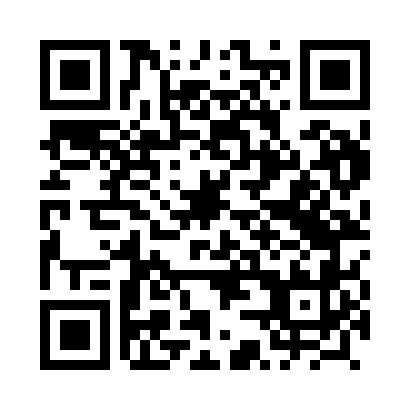 Prayer times for Mokowko, PolandWed 1 May 2024 - Fri 31 May 2024High Latitude Method: Angle Based RulePrayer Calculation Method: Muslim World LeagueAsar Calculation Method: HanafiPrayer times provided by https://www.salahtimes.comDateDayFajrSunriseDhuhrAsrMaghribIsha1Wed2:315:1012:405:488:1010:372Thu2:275:0812:405:498:1210:413Fri2:265:0612:395:508:1410:454Sat2:265:0412:395:518:1610:455Sun2:255:0212:395:528:1710:466Mon2:245:0012:395:538:1910:477Tue2:234:5912:395:548:2110:478Wed2:224:5712:395:558:2210:489Thu2:224:5512:395:568:2410:4910Fri2:214:5312:395:578:2610:4911Sat2:204:5212:395:588:2710:5012Sun2:204:5012:395:598:2910:5113Mon2:194:4812:396:008:3010:5214Tue2:184:4712:396:018:3210:5215Wed2:184:4512:396:028:3410:5316Thu2:174:4412:396:038:3510:5417Fri2:164:4212:396:048:3710:5418Sat2:164:4112:396:058:3810:5519Sun2:154:3912:396:068:4010:5620Mon2:154:3812:396:078:4110:5621Tue2:144:3612:396:078:4310:5722Wed2:144:3512:396:088:4410:5823Thu2:134:3412:396:098:4610:5824Fri2:134:3312:396:108:4710:5925Sat2:134:3112:406:118:4811:0026Sun2:124:3012:406:128:5011:0027Mon2:124:2912:406:128:5111:0128Tue2:114:2812:406:138:5211:0129Wed2:114:2712:406:148:5411:0230Thu2:114:2612:406:158:5511:0331Fri2:104:2512:406:158:5611:03